ЧОУ Православная гимназия им. прп. Амвросия Оптинского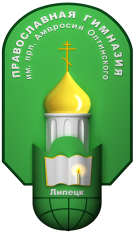 Липецкой Епархии Русской Православной Церкви(Московский Патриархат)Беседа по трудовому воспитанию«Встречают по одёжке»для начальных классов.Проведенастаршим воспитателем Киквадзе И. Е.Беседа по трудовому воспитанию«Встречают по одёжке»для начальных классов.Цель: дать детям понятие правил этикета в одежде и объяснить выражение «встречают по одежке».Задачи: воспитание этических норм поведения;-выяснить значение первого впечатления, объяснить выражение «встречают по одежке»· развитие потребности в аккуратности, в соблюдении правил личной гигиены и культуры одежды.Содержание занятияВступительное слово воспитателя:- Ребята, существует поговорка «По одежке встречают, по уму провожают».-Как бы вы объяснили эту поговорку?Одежда, нередко определяет отношение к человеку«Первое впечатление о человеке складывается за время от 5 секунд до 5 минут. Чтобы его впоследствии изменить, потребуется вся жизнь».Беседа о назначении одежды.В древности называли одежду – одёжа, предки считали, что одежда - это оберег.- От чего может оберегать одежда? (От непогоды, от сглаза, от воздействия внешних факторов (царапин, ожогов и др.))Одежда имеет назначение удерживать тепло человека. Поэтому она должна соответствовать сезону года, климату. Для зимней одежды используют шерстяные ткани, которые хорошо сохраняют тепло. Летнюю одежду шьют из легких светлых тканей – они отражают солнечные лучи.-Одежда различается по назначению?Одежда может быть разной по назначению. В доме ты должен иметь удобную легкую одежду. А еще одежда должна быть удобной, легкой и чистой. Будничная одежда должна отличаться от праздничной, одежда для прогулок – от той, в которой вы ходите в школу.Игра «Одень куклу».Оденьте свою куклу так, чтобы они пошли:в театр;в школу;в туристический поход;поиграть на улице;пойти на День рождения к подружке (другу);помочь маме по дому.Беседа «Почему люди выглядят неряшливо?»Дети рассуждают о необходимости быть аккуратным, следить за своей одеждой.Стихотворение Лившица «Неряха»Тротуар ему не нужен,
Расстегнувши воротник,
По канавам и по лужам
Он шагает напрямик.
Он портфель нести не хочет,
По земле его волочит.
Сполз ремень на левый бок.
Из штанины вырван клок.
Мне, признаться, непонятно –
Что он делал?
Где он был?
Как на лбу возникли пятна
Фиолетовых чернил?
Почему на брюках глина?
Почему фуражка блином?
И расстегнут воротник?
Кто он – этот ученик?  (Неряха)Воспитатель: А мы можем определить какой характер у мальчика, как он учится в школе только по внешнему виду?Приведу пример, Альберт Энштейн – ученый, не носил носков, не посещал парикмахерской. И только потому, что считал это бесполезной тратой времени. Это не помешало ему стать великим физиком.- Необходимо ли быть аккуратным, следить за своей одеждой?А теперь ребята давайте отгадаем загадки.Загадки.Мудрец в нем видел мудреца, 
Глупец - глупца, баран - барана, 
Овцу в нем видела овца и обезьяну - обезьяна. 
Но вот подвели к нему Федю Баратова, 
И Федя увидел неряху лохматого. (Зеркало.)Целых 25 зубков для кудрей и хохолков.
И под каждым под зубком лягут волосы рядком. (Расческа.)Ношу их много лет, а счету не знаю.
Не сеют, не сажают - сами вырастают. (Волосы.)Вроде ежика на вид, но не просит пищи. 
По одежде пробежит - она станет чище. (Платяная щётка.)Гладко, душисто, моет чисто,
Нужно, чтоб у каждого было что, ребята?... (Мыло.)Волосистою головкой в рот она влезает ловко
И считает зубы нам по утрам и вечерам. (Зубная щетка.)Лег в карман и караулю реву, плаксу и грязнулю.
Им утру потоки слез, не забуду и про нос. (Носовой платок.)Вот какой забавный случай! Поселилась в ванной туча. 
Дождик льется с потолка мне на спину и бока. 
До чего ж приятно это!
Дождик теплый, подогретый, 
На полу не видно луж. 
Все ребята любят... (душ).В Полотняной стране по реке Простыне
плывет пароход то назад, то вперед,
а за ним такая гладь - ни морщинки не видать. (Утюг.)Во мне дева “К” писать не забывайте,Таким, как я, всегда бывайте. О ком идёт речь? (Аккуратный человек.)Беседа «Для чего необходимы эти вещи?»- Как вы считаете, всегда ли красивая одежда поможет выглядеть хорошо? А. В. Суворов в своей книге «Наука побеждать» писал: «Чистота, здоровье, опрятность, бодрость, смелость, храбрость – Победа, Слава!» Великий полководец в один ряд со смелостью и храбростью поставил чистоту и опрятность, считая их необходимым условием победы и славы. Неряшливый, грязный, небрежно одетый человек обычно бывает и внутренне несобранным, не дисциплинированным, не умеет или плохо умеет контролировать свои поступки.«В человеке должно быть все прекрасно: и лицо, и одежда, и душа, и мысли».  Ребята, а как добиться того, чтобы у окружающих о нас складывалось правильное впечатление?Учиться одеваться красиво и со вкусом. (А кто нам в этом поможет?)Всегда содержать в чистоте и порядке свою одежду.Научиться одеваться в соответствии с обстоятельствами.А теперь рассмотрим памятку с советами, которые я для вас приготовила. Следуя этим советам, вы всегда будете производить на окружающих правильное впечатление.ПамяткаОдежда должна быть опрятной, вещи должны гармонировать друг с другом.Чаще улыбайтесь! Улыбчивые люди более привлекательны для окружающих, чем хмурые и неприветливые.Не «прячьте» глаза. Будьте открыты для собеседника.Будьте оптимистами. Вечно жалующиеся на жизнь люди производят удручающее впечатление на окружающих.Следите за своей осанкой и походкой. Сгорбившиеся, с медвежьей походкой, вы будете выглядеть неуверенно и непривлекательно.И помните, чем проще и естественнее будет ваше поведение, тем больше людей к вам потянется.И в заключение нашей беседы я желаю вам, что бы вы научились ценить главное и видеть скрытое. Оглянитесь, ведь среди тех ребят, которые внешне не производят на вас особого впечатления, есть человек, который мог бы стать вам настоящим и преданным другом. Надеюсь наша беседа поможет вам в этом.Рефлексия «Ромашка дружбы».Дети выбирают для себя лепесток, цвет которого наиболее подходит к цвету настроения. Затем все лепестки собирают в общий цветок.Красный- на уроке было комфортно и всё понятноСиний – на уроке немного затруднялся, не всё понятноБелый – на уроке было трудно, ничего не понял